П О С Т А Н О В Л Е Н И Е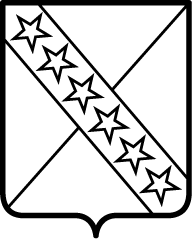 АДМИНИСТРАЦИИ ПРИАЗОВСКОГО СЕЛЬСКОГО ПОСЕЛЕНИЯ      ПРИМОРСКО-АХТАРСКОГО РАЙОНАот _____________                                                                                                № _________станица ПриазовскаяОб утверждении Правил принятия решений о предоставлении субсидии из
бюджета Приазовского сельского поселения Приморско-Ахтарского района на осуществление капитальных вложений в объекты капитального
строительства муниципальной собственности Приазовского сельского поселения Приморско-Ахтарского района и приобретение объектов
недвижимого имущества в собственность Приазовского сельского поселения Приморско-Ахтарского районаВ соответствии со статьей 78.2 Бюджетного кодекса Российской Федерации, администрация Приазовского сельского поселения Приморско-Ахтарского района постановляет:Утвердить Правила принятия решений о предоставлении субсидии из бюджета Приазовского сельского поселения Приморско-Ахтарского района на осуществление капитальных вложений в объекты капитального строительства муниципальной собственности Приазовского сельского поселения Приморско-Ахтарского района и приобретение объектов недвижимого имущества в собственность Приазовского сельского поселения Приморско-Ахтарского района, согласно приложению к настоящему постановлению.Контроль за выполнением настоящего постановления оставляю за собой.Постановление вступает в силу со дня его подписания. Исполняющий обязанности главыПриазовского сельского поселенияПриморско-Ахтарского района                                          А.Н.СтепаненкоПРИЛОЖЕНИЕУТВЕРЖДЕНЫпостановлением администрацииПриазовского сельского поселенияПриморско-Ахтарского районаот 26.08.2021 года №  119Правила принятия решений о предоставлении субсидии из бюджета
Приазовского сельского поселения Приморско-Ахтарского района на
осуществление капитальных вложений в объекты капитального
строительства муниципальной собственности Приазовского сельского поселения Приморско-Ахтарского района и приобретение объектов
недвижимого имущества в собственность Приазовского сельского поселения Приморско-Ахтарского района1. Основные положения1. Настоящие Правила устанавливают порядок принятия решений о предоставлении муниципальным бюджетным и муниципальным автономным учреждениям (далее - учреждения), муниципальным унитарным предприятиям (далее - предприятия) бюджетных ассигнований из бюджета Приазовского сельского поселения Приморско-Ахтарского района в виде субсидии на осуществление учреждениями и предприятиями капитальных вложений в строительство (реконструкцию, в том числе с элементами реставрации, техническое перевооружение) объектов капитального строительства муниципальной собственности Приазовского сельского поселения Приморско-Ахтарского района и в приобретение объектов недвижимого имущества в муниципальную собственность Приазовского сельского поселения Приморско-Ахтарского района (далее соответственно - решение, объекты капительного строительства, объекты недвижимого имущества, субсидия).1.2. Инициатором подготовки проекта решения может выступать предполагаемый главный распорядитель средств бюджета Приазовского сельского поселения Приморско-Ахтарского района, ответственный за реализацию мероприятий муниципальной программы Приазовского сельского поселения Приморско-Ахтарского района, в рамках которых планируется предоставление субсидии, либо в случае, если объект капитального строительства или объект недвижимого имущества не включен в муниципальную программу Приазовского сельского поселения Приморско-Ахтарского района, - предполагаемый главный распорядитель средств бюджета Приазовского сельского поселения Приморско-Ахтарского района, наделенный в установленном порядке полномочиями в соответствующей сфере ведения (далее - главный распорядитель). 1.3. Не допускается при исполнении бюджета Приазовского сельского поселения Приморско-Ахтарского района предоставление субсидии, если в отношении объекта капитального строительства или объекта недвижимого имущества принято решение о подготовке и реализации бюджетных инвестиций.Принятие решения в отношении объектов капитального строительства или объектов недвижимого имущества, по которым было принято решение о подготовке и реализации бюджетных инвестиций, осуществляется после признания последнего утратившим силу либо путем внесения в него изменений, связанных с изменением формы предоставления бюджетных средств (с бюджетных инвестиций на субсидии).       1.4. Отбор объектов капитального строительства либо объектов недвижимого имущества производится с учетом:а)	приоритетов и целей развития Приазовского сельского поселения Приморско-Ахтарского района исходя из программы социально-экономического развития Приазовского сельского поселения Приморско-Ахтарского района, а также документов территориального планирования Приазовского сельского поселения Приморско-Ахтарского района;б)	поручений главы Приазовского сельского поселения Приморско-Ахтарского района;в)	оценки эффективности использования средств бюджета Приазовского сельского поселения Приморско-Ахтарского района, направляемых на капитальные вложения;г)	оценки влияния создания объекта капитального строительства на комплексное развитие территорий Приазовского сельского поселения Приморско-Ахтарского района.       1.5. Субсидия, предоставляемая предприятию, не направляется на финансовое обеспечение следующих работ:а)	разработка проектной документации на объекты капитального строительства или приобретение прав на использование типовой проектной документации, информация о которой включена в реестр типовой проектной документации (в отношении жилых и административных зданий, объектов социально-культурного и бытового назначения), и проведение инженерных изысканий, выполняемых для подготовки такой проектной документации;б)	проведение технологического и ценового аудита инвестиционных проектов в отношении объектов капитального строительства;в)	проведение государственной экспертизы проектной документации и результатов инженерных изысканий;г)	проведение проверки достоверности определения сметной стоимости объектов капитального строительства, финансовое обеспечение строительства (реконструкции, в том числе с элементами реставрации, технического перевооружения) которых планируется осуществлять с использованием субсидии.                                       2. Подготовка проекта решения2.1. Проект решения разрабатывается главным распорядителем средств бюджета Приазовского сельского поселения Приморско-Ахтарского района по соответствующему объекту капитального строительства либо объекту недвижимого имущества.       2.2. Проект решения подготавливается в отношении объекта капитального строительства либо объекта недвижимого имущества - в форме проекта постановления администрации Приазовского сельского поселения Приморско-Ахтарского района.       2.3. Проектом решения могут предусматриваться несколько объектов капитального строительства или объектов недвижимого имущества одного учреждения или предприятия, а в случае, если объекты капитального строительства или объекты недвижимого имущества включены в муниципальную программу Приазовского сельского поселения Приморско-Ахтарского района, - несколько объектов капитального строительства или объектов недвижимого имущества одного учреждения или предприятия строительство (реконструкция, в том числе с элементами реставрации,' техническое перевооружение) или приобретение которых предусмотрено в рамках одного мероприятия муниципальной программы Приазовского сельского поселения Приморско-Ахтарского района.2.4. Проект решения содержит следующую информацию:              а)	наименование объекта капитального строительства согласно проектной документации (согласно паспорту инвестиционного проекта в отношении объекта капитального строительства - в случае отсутствия утвержденной в установленном законодательством Российской Федерации порядке проектной документации на дату подготовки проекта решения) либо наименование объекта недвижимого имущества согласно паспорту инвестиционного проекта;б)	направление инвестирования (строительство (реконструкция, в том числе с элементами реставрации), техническое перевооружение, приобретение);в)	наименование главного распорядителя;г)	наименования застройщика, заказчика;д)	мощность (прирост мощности) объекта капитального строительства, подлежащая вводу, мощность объекта недвижимого имущества;е)	срок ввода в эксплуатацию (приобретения) объекта капитального строительства (объекта недвижимого имущества);              ж) сметная стоимость объекта капитального строительства (при наличии утвержденной проектной документации) или предполагаемая (предельная) стоимость объекта капитального строительства (согласно паспорту инвестиционного проекта) либо стоимость приобретения объекта недвижимого имущества (согласно паспорту инвестиционного проекта) с указанием размера средств, выделяемых на подготовку проектной документации или приобретение прав на использование типовой проектной документации, информация о которой включена в реестр типовой проектной документации (в отношении жилых и административных зданий, объектов социально культурного и коммунально-бытового назначения), проведение инженерных изысканий, выполняемых для подготовки такой проектной документации;з)	распределение (по годам реализации инвестиционного проекта) сметной стоимости объекта капитального строительства или его предполагаемой (предельной) стоимости либо стоимости приобретения объекта недвижимого имущества, рассчитанной в ценах соответствующих лет реализации инвестиционного проекта;и)	общий (предельный) размер субсидии с указанием размера средств,выделяемых на подготовку проектной документации или приобретение прав на использование типовой	проектной	документации, информация	о	которойвключена в реестр типовой проектной документации (в отношении жилых и административных зданий, объектов социально-культурного и коммунально-бытового назначения), проведение инженерных изысканий, выполняемых для подготовки такой проектной документации;к)	распределение (по годам реализации инвестиционного проекта) общего (предельного)	размера	субсидии, рассчитанного в ценах соответствующих лет реализации инвестиционного проекта;л)	общий размер средств учреждения либо предприятия, направляемыхна реализацию инвестиционного	проекта, рассчитанный	в ценах соответствующих лет реализации инвестиционного проекта;м)	распределение (по годам реализации инвестиционного проекта) общего размера средств учреждения либо предприятия, направляемых на реализацию инвестиционного проекта, рассчитанного в ценах соответствующих лет реализации инвестиционного проекта.              Главный распорядитель направляет согласованный в установленном порядке с ответственным исполнителем муниципальной программы информация о которой включена в реестр типовой проектной документации (в отношении жилых и административных зданий, объектов социально культурного и коммунально-бытового назначения), проведение инженерных изысканий, выполняемых для подготовки такой проектной документации;з)	распределение (по годам реализации инвестиционного проекта) сметной стоимости объекта капитального строительства или его предполагаемой (предельной) стоимости либо стоимости приобретения объекта недвижимого имущества, рассчитанной в ценах соответствующих лет реализации инвестиционного проекта;и)	общий (предельный) размер субсидии с указанием размера средств,выделяемых на подготовку проектной документации или приобретение прав на использование типовой	проектной	документации, информация	о	которойвключена в реестр типовой проектной документации (в отношении жилых и административных зданий, объектов социально-культурного и коммунально-бытового назначения), проведение инженерных изысканий, выполняемых для подготовки такой проектной документации;к)	распределение (по годам реализации инвестиционного проекта) общего (предельного)	размера	субсидии, рассчитанного в ценах соответствующих лет реализации инвестиционного проекта;л)	общий размер средств учреждения либо предприятия, направляемыхна реализацию инвестиционного проекта, рассчитанный в ценах соответствующих лет реализации инвестиционного проекта;м)	распределение (по годам реализации инвестиционного проекта) общего размера средств учреждения либо предприятия, направляемых на реализацию инвестиционного проекта, рассчитанного в ценах соответствующих лет реализации инвестиционного проекта.              Главный распорядитель направляет согласованный в установленном порядке с ответственным исполнителем муниципальной программы информация о которой включена в реестр типовой проектной документации (в отношении жилых и административных зданий, объектов социально культурного и коммунально-бытового назначения), проведение инженерных изысканий, выполняемых для подготовки такой проектной документации;з)	распределение (по годам реализации инвестиционного проекта) сметной стоимости объекта капитального строительства или его предполагаемой (предельной) стоимости либо стоимости приобретения объекта недвижимого имущества, рассчитанной в ценах соответствующих лет реализации инвестиционного проекта;и)	общий (предельный) размер субсидии с указанием размера средств,выделяемых на подготовку проектной документации или приобретение прав на использование типовой	проектной	документации, информация	о	которойвключена в реестр типовой проектной документации (в отношении жилых и административных зданий, объектов социально-культурного и коммунально-бытового назначения), проведение инженерных изысканий, выполняемых для подготовки такой проектной документации;к)	распределение (по годам реализации инвестиционного проекта) общего (предельного)	размера	субсидии, рассчитанного в ценах соответствующих лет реализации инвестиционного проекта;л)	общий размер средств учреждения либо предприятия, направляемыхна реализацию инвестиционного проекта, рассчитаны 	в  ценах соответствующих лет реализации инвестиционного проекта;м)	распределение (по годам реализации инвестиционного проекта) общего размера средств учреждения либо предприятия, направляемых на реализацию инвестиционного проекта, рассчитанного в ценах соответствующих лет реализации инвестиционного проекта.       2.5. Главный распорядитель направляет согласованный в установленном порядке с ответственным исполнителем муниципальной программы Приазовского сельского поселения Приморско-Ахтарского района проект решения с пояснительной запиской и финансово экономическим обоснованием одновременно в Финансовый орган администрации Приазовского сельского поселения Приморско-Ахтарского района на согласование не позднее чем за 2 месяца до определенной в установленном порядке даты начала рассмотрения межведомственной комиссией по обеспечению доходов и рациональному использованию средств бюджета Приазовского сельского поселения Приморско-Ахтарского района (далее - Комиссия) предложений об определении бюджетных ассигнований бюджета Приазовского сельского поселения Приморско-Ахтарского района на очередной финансовый год, предусмотренных на исполнение действующих и принимаемых расходных обязательств в части бюджетных инвестиций и субсидий, предлагаемых к включению в проект бюджета Приазовского сельского поселения Приморско-Ахтарского района на очередной финансовый год.Проект решения рассматривается Финансовым органом администрации Приазовского сельского поселения Приморско-Ахтарского района в части предложений по объемам финансирования мероприятий инвестиционного проекта и в части соответствия инвестиционного проекта стратегическим целям и основным направлениям социально-экономического развития Приазовского сельского поселения Приморско-Ахтарского района, экономической, общественно-экономической и общественной эффективности, на наличие утвержденной проектно-сметной документации в случае осуществления капитального строительства и на наличие документации, необходимой для приобретения объекта недвижимого имущества в соответствии с действующим законодательством в случае приобретения объекта недвижимости, в течение 30 дней со дня его поступления.        2.7. Финансовый орган администрации Приазовского сельского поселения Приморско-Ахтарского района согласовывает представленный проект решения в течение 10 рабочих дней со дня проведения Комиссии, в случае принятия Комиссией начиная с очередного финансового года решения о реализации бюджетных инвестиций в объекты капитального строительства либо приобретение объектов недвижимого имущества.В случае если указанное решение Комиссия не принимает, проект решения возвращается главному распорядителю без согласования.2.8. В случае если решение о предоставлении субсидии из бюджета Приазовского сельского поселения Приморско-Ахтарского района на осуществление капитальных вложений в объекты капитального строительства муниципальной собственности Приазовского сельского поселения Приморско-Ахтарского района и приобретение объектов недвижимого имущества в собственность Приазовского сельского поселения Приморско-Ахтарского района принимается не с начала финансового года, подготовленный проект решения, направляется на согласование в Финансовый орган администрации Приазовского сельского поселения Приморско-Ахтарского района, и рассматривается в течение 5 рабочих дней.2.9. После согласования проекта решения главный распорядитель вносит в установленном порядке в администрацию Приазовского сельского поселения Приморско-Ахтарского района проект решения (в форме проекта постановления администрации Приазовского сельского поселения Приморско-Ахтарского района). 2.10. Внесение изменений в решение, включая изменения, предусмотренные абзацем вторым пункта 1.3 настоящих Правил, осуществляется в порядке, установленном настоящими Правилам.Ведущий специалист администрацииПриазовского сельского поселения Приморско-Ахтарского района                                                Н.Н.Медведева          ЛИСТ  СОГЛАСОВАНИЯ      проекта постановления администрации Приазовского сельского поселенияПриморско-Ахтарского района  от 26.08.2021 года № 119  «Об утверждении Правил принятия решений о предоставлении субсидии из
бюджета Приазовского сельского поселения Приморско-Ахтарского района на осуществление капитальных вложений в объекты капитального
строительства муниципальной собственности Приазовского сельского поселения Приморско-Ахтарского района и приобретение объектов
недвижимого имущества в собственность Приазовского сельского поселения Приморско-Ахтарского района»Проект внесен и  подготовлен: Ведущий специалист администрацииПриазовского сельского поселения					Н.Н. МедведеваПроект согласован:Ведущий специалист администрации Приазовского сельского поселения					Е.Н.Чистякова